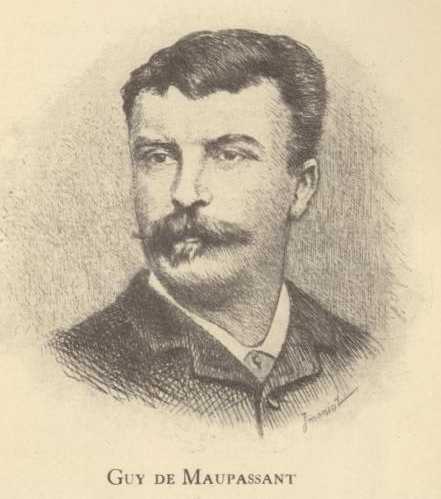 Guy de Maupassant est vraisemblablement l’un des écrivains les plus doués de sa génération.  . Son œuvre – six romans et plus de trois cents nouvelles – composée en une décennie, de 1880 à 1890, est profondément réaliste, même si le fantastique y tient une part non négligeable. Le pessimisme aussi, et l’érotisme qui affleure, mais sans ostentation.
Guy de Maupassant est nait le 5 août 1850, au château de Miromesnil à Tourville-sur-Arques près de Dieppe. Son père est plus attiré par les femmes que par la culture. En revanche, sa mère, Laure le Poitevine, très cultivée, parlant plusieurs langues, est passionnée de littérature et notamment de poésie. Elle est la sœur d’Alfred, l’ami d’enfance de Gustave Flaubert, décédé prématurément en 1848. Jusqu’en 1863, l’année de la séparation définitive de ses parents, Maupassant vit presque exclusivement avec sa mère. Un précepteur est chargé de son apprentissage. Mais, à la grande liberté dont il dispose, succède la pension qu’il vit difficilement. Indiscipliné, il est renvoyé chez sa mère. Bon élève au lycée de Rouen, il obtient son Bac en 1869 et se destine à des études de droit. Mais la guerre de 1870 donnera une autre orientation à son destin. Enrôlé volontaire, il se trouvera après la guerre un remplaçant, moyennant finances, pour terminer à sa place son service militaire. Il s’installe à Paris où il est embauché comme commis au ministère de la Marine puis au ministère de l’Instruction publique où il passera dix années de sa vie, travaillant en parallèle à sa production littéraire.
Maupassant a publié certains romans comme : 
Une vie (1883)
Bel-Ami (1885)
Pierre et Jean (1887)
Mont-Auriol (1887)
Fort comme la mort (1889)
Notre cœur (1889)Idée generalCette nouvelle m’a beaucoup plu et tout en lisant cette œuvre j’ai mis en jeu certains qualités des personnages, c’est une œuvre vraiment très intéressante
En outre elle nous mis en évidence que l’absence de la communication entre le couple mène toujours au mauvais et comme celui dans cette nouvelle, Herve de Ker a pris un jugement personnel une décision fausse de tuer le comte de c… sans s’assurer de la véritéRésumeRésumé confessions d’une femme :voici un petit résume et puisque on étudie une nouvelle et comme nous savons elle est très courte c’est pourquoi je pense que ce résumé est très suffisant .la narratrice nous raconte une histoire qu’elle a vécu avec son mari.
ce dernier a cru que sa femme le trahit avec le baron C… donc il a décidé de le tuer devant elle pour se venger. Mais après la mort du baron c… on a su qu’il ne s’agit pas de l’amant de sa femme mais celui de la bonne Paquitavoici un autre résumé :RESUME :
La narratrice a été mariée au comte Hervé de Ker, Breton de vieille souche, qu’elle n’aimait point. Le couple recevait parfois, après des parties de chasse, le baron de C… dont les visites au château devinrent par la suite de plus en plus fréquentes. Un soir, le comte proposa à sa femme de passer trois heures à l’affût, pour tuer un renard qui mangeait ses poules. Ils guettèrent dans la nuit. Soudain, une ombre se déplaça entre les arbres. Le comte fit feu : un homme s’écroula. C’était le baron de C… Jaloux, le comte avait cru tuer l’amant de sa femme. Mais bientôt une forme s’élança, terrassa le comte et se jeta sur le cadavre qu’elle couvrit de baisers. C’était la femme de chambre du château que le baron, dans la nuit, allait rejoindre.le cadre spatio-temporelJe pense que le cadre spatial-temporel me semblait vraisemblables(le château/le foret) ce qui laisse l’œuvre se développe comme si elle était véritable ainsi je peux dire que c’est un cadre qui nous reflète la réalité de cette histoire comme la nuit c’est un cadre spécialisé comme nous savons pour les crimes et tout ce qu’est dangereux non la chasse tel est le cas dans cette nouvelle.
les personnages 
On peut signaler la présence des personnages suivants:
La narratrice
Son mari : Hervé de Ker 
le garde
le baron de C... 
la bonne Paquitales thèmes1.« La fidélité et la jalousie dans le couple »
, car le comte Hervé de Ker soupçonne sa femme de tromperie conjugale; il est blessé dans son amour propre et dans son orgueil de mâle; il décide de se venger
2.- « Les doutes et les soupçons infondés »
basés sur les ouïe-dires, les médisances, puisque le mari a été influencé par les allusions de son garde. Car après qu’il aura compris son erreur, il dit : « c’est mon garde qui m’a trompé. » Mais c’est trop tard, le pire est arrivé et on ne eut plus revenir en arrière.3.« L’absence de communication dans le couple »
car le comte n’a pas jugé utile d’en parler à sa femme et de voir sa version des faits. Il s’est contenté de juger et de la condamner sans s’assurer de la vérité alors qu’elle ne comprenait pas son changement d’attitude envers elle. Elle dit : « Mon mari changeait d’allure à mon égard. Il semblait taciturne, préoccupé, ne m’embrassait point. » Mais elle ne comprenait pas les raisons de ce changement, jusqu’aux moments terrible du drame.4.« La passion amoureuse »,
       à travers l’attitude de la domestique qui a accouru vers le cadavre de son amoureux, le         pauvre baron de C… que le mari croyait être l’amant de sa femme mais qui n’était que l’amoureux de Paquita la servante. Cette dernière, dans la folie du désespoir s’est acharnée physiquement contre l’assassin de son amoureux : « il fut enlacé, renversé », elle « se jeta à genoux, sur lui, cramponnée comme un chat furieux, crispée, éperdue, lui arrachait la barbe. » Puis, « elle se releva et, se jetant sur le cadavre, elle l’enlaça à pleins bras, le baisant sur les yeux, sur les lèvres mortes, y cherchant un souffle, et la profonde caresse des amants. »Vocabulaire 1 :confesser (verbe transitif)Définition :1. avouer (quelque chose de secret, de honteux ou de répréhensible)
Synonyme: reconnaître
(elle confesse son peu de goût pour les essais)
2. RELIGION dans la religion chrétienne entendre (quelqu’un) dans le cadre de la pratique religieuse au cours de laquelle un chrétien fait l’aveu de ses péchés afin de recevoir l’absolution
(le prêtre l’a confessé et exhorté pendant plus d’une heure)
3. RELIGION dans la religion chrétienne avoué (ses péchés à un prêtre)
(il a confessé tous ses péchés)
4. faire avouer quelque chose de secret, de honteux ou de répréhensible (à quelqu’un) (familier)
(il n’a pas son pareil pour confesser les gens)
5. RELIGION reconnaître publiquement (une croyance religieuse) (soutenu; vieilli)
Synonyme: proclamer
(confesser sa foi)Dévoiler (verbe transitif)Définition :1. faire connaître (ce qui est caché ou secret)
Synonyme: révéler
(dévoiler ses atouts secrets)
2. enlever le voile ou le tissu qui recouvrent (quelque chose ou quelqu’un)
(dévoiler une sculpture)
3. redresser (ce qui est déformé)
(dévoiler une roue)Chérir (verbe transitif)Définition :1. être très attaché à (quelque chose)
(chérir sa ville)
2. manifester avec tendresse son affection pour (quelqu’un)
Synonyme: aimer
(chérir sa mère)Affreux (adjectif (affreuse, affreux, affreuses))Définition :1. qui déplaît et provoque un vif désagrément
Synonyme: épouvantable 
(affreux jojo) (c’est affreux)
2. d’une laideur horrible
Synonyme: hideux 
(d’affreuses cicatrices)
3. dont l’inhumanité suscite le dégoût et l’horreur morale
Synonyme: abject 
(des crimes affreux)
4. poussé au plus haut degré
Synonyme: terrible 
(une douleur affreuse)Breton (adjectif (bretonne, bretons, bretonnes))Définition :1. de la région de Bretagne
(les crêpes bretonnes)Breton nom commun – masculin (bretons)Définition :1. langue d’origine celtique parlée en Bretagne 
(parler le breton)SanctionnerSanctionner (v.)
1. approuver par une sanction, légalement.
2. punir par une sanction.
Sanctionné (nominal)
Puni, suspenduTaciturne adjectif (même forme au masculin et au féminin, pluriel taciturnes)Définition :1. qui est d’humeur à rester silencieux 
(tu es bien taciturne aujourd’hui)
2. qui est d’un tempérament à parler peu
Synonyme: morose
Synonyme: silencieux
Synonyme: renfermé 
(un jeune homme solitaire et taciturne)Amant nom commun – masculin (amants)Définition :1. partenaire sexuel d’une personne mariée [Remarque d'usage: le féminin usuel est "maîtresse"]
(elle a pris un amant)
2. Partenaire sexuel d’un homme ou d’une femme 
(un amant expérimenté)Cadavre nom commun – masculin (cadavres)Définition :corps humain privé de vie
Synonyme: dépouille
Synonyme: mort2 
(enterrer un cadavre)
2. corps privé de vie (d’un animal)
(disséquer un cadavre de grenouille)
3. bouteille (généralement d’alcool) vide (familier; humoristique)
(ramasser les cadavres après une soiréechamps LexicauxAmouraimée, aimé ,L’amour, la vie de l’âme, tendresse, aimer, chérir ;transports(émotions),L’amour imposé, Un baiser, embrassait, baisers, sursauts d’amour désespéré, ma chérie, l’amant, la profonde caresse des amants., .Chassechassait, à l’affût , chassais, mon fusil ,à balles, chevrotines, tuer un renard, il épiait, flairer , la passion de la chasse, la hutte, arma, tirer, une flamme, détonation, un loup qui reçoit une balleTristesse(vocabulaire péjoratif)mourir, horrible vengeance, affreux, drame épouvantable, L’amour imposé, sanctionné par la loi, plein pays désert, grand bâtiment triste, la mort, le vieux bâtiment sombre, cette nuit claire et triste, semblait morte, sanglots, sursauts d’amour désespéré,.Agitationagita, se levant et se rasseyant, fiévreusement. fui, des clameurs aiguës, épouvantée, prise de folie, furieuse, violemment, tué.Soupçon,trahisontaciturne, préoccupé, sournoise, trompé, soupçonnée , infidèle.